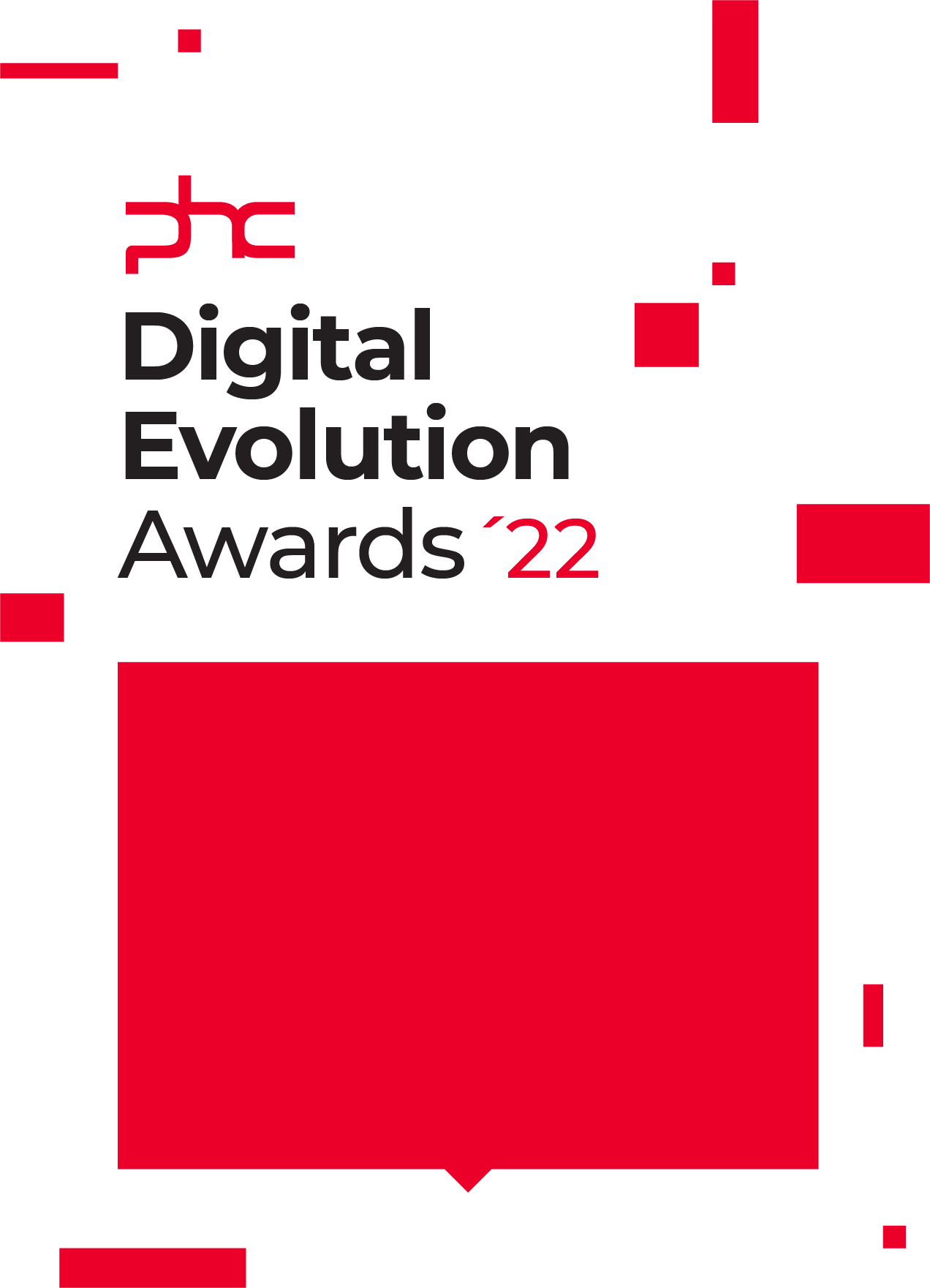 Apresentação da OrganizaçãoBreve Descrição da organização (pode conter a apresentação da empresa, oferta e serviços, e outros dados relevantes que pretenda destacar sobre a organização)[coloque aqui a apresentação da organização]Setor de atividade:Número de colaboradores:Volume de vendas (2020):Breve Descrição da organização Despesa com Tecnologias de Informação e iniciativas de transformação digital na sua empresa (% do volume de negócios):O ProjetoDescrição do Projeto(Identificação do objetivo do projeto, bem como o desafio inicial da organização, referindo necessidades pré-implementação e apresentação das soluções e produtos PHC implementados, bem como a identificação das diversas áreas da empresa que passaram a estar integradas potenciando uma melhoria nos processos.)(coloque aqui a apresentação do projeto)Identifique quais os produtos de software PHC foram implementados na organização(listagem de produtos)Apresentação dos benefícios e resultados/ganhos pós implementação (ex: Diminui em 50% o tempo dispendido em trabalho administrativo, ótimização de processos, melhor comunicação entre as diversas áreas da empresa, aumento da eficácia operacional em determinada área em X%...sempre que possível quantificável e fundamentado)(coloque aqui os principais benefícios para a sua organização deste projeto)Identifique quais as áreas de negócio onde obteve maiores benefícios com este projetoIndifique qual o Parceiro envolvido no ProjetoQual o investimento realizado no projeto?Citação do representante da organização sobre de que forma a empresa melhorou os seus resultados ou processos com este projeto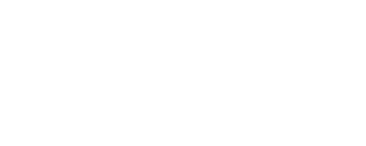 